2023 STUDENT POSTER CONTESTThe Arizona Psychological Association and the Arizona Psychological Foundation promote psychological science and practice, which facilitates healing, well-being, and overall mental health literacy for individuals, families, and communities. We are excited to announce our annual student poster contest, to be held at the 2023 Annual Convention of the Arizona Psychological Association. The poster session will be held on Friday, September 29, at the Crowne Plaza Chandler Golf Resort.All posters should be prepared in APA format. Potential proposal authors may wish to consider the article “Ten simple rules for a good poster presentation” which is available here: www.ncbi.nlm.nih.gov/pmc/articles/PMC1876493/Monetary awards will be given for first, second and third place posters. Submissions will be judged by a panel of AzPA members, using an assigned rubric (see below). Reasons to participate: Cash award for first, second and third place presenters ($100, $75 and $50, respectively).Build your curriculum vitae.Invite email communication regarding your work.Great for graduate school or employment applications – demonstrate your academic/ research capabilities! Rules for Participation: Any undergraduate or graduate student, intern or post-doctoral fellow may submit a poster proposal for consideration. It is not necessary to be a member of AzPA. Individuals are limited to one submission for consideration. Submissions are welcomed from all areas of psychology. Proposals may include original empirical studies, program development/evaluation, systematic literature review, a meta-analysis, etc. Please keep in mind the scoring rubric (below) when preparing your poster (i.e. a proposal for a study that has no data is unlikely to score well).Procedures for Submitting Proposals: Submit the Poster Proposal cover sheet (see page 2). Prepare and submit a 500 word abstract (page 3), 12-point font, double-spaced, detailing the work and the proposed poster in APA format. Submit a draft image of the poster. Final print not to exceed 40” x 60” in size.Submit the consent to publish on our website form (page 4). Proposals must be received via email by AzPA, no later than 5pm on Friday August 4, 2023. Send materials to azpa@azpa.org. Winners will be notified by August 23, 2023. Cover Sheet: 2023 STUDENT POSTER CONTESTTitle of Poster (Must not exceed 10 words.): __________________________________________________________________________________________________________________________________________________________________II. Principal author: First name / Last name: _____________________________________________________________Current education status: ____________________________________________________________(School/university name & degree program) Author’s mailing address: 	________________________________________________________Street 				________________________________________________________City/State/Zip Contact info: 	Cell: _________________________ Home: ________________________E-mail: ________________________Membership status: ___AzPA student member ___Nonmember Advisor/Instructor/Supervisor’s name: _________________________, email:__________________III. Coauthors (please list in order, include any obtained degrees): Coauthor #1: First name/Last name: ____________________________________________________Coauthor #2: First name/Last name: ____________________________________________________Coauthor #3: First name/Last name: ____________________________________________________ABSTRACT(500 words maximum, typed)By submitting this proposal, I indicate that his is my original scholarly work. Printed name: _____________________________________________________________________Signature: _____________________________________________Date:_______________________ _________________________________________________________________________________AzPA would like permission to possibly use your photograph, name, and school affiliation to be used in a wide variety of promotional materials including newsletters, flyers, posters, brochures, advertisements, fundraising letters, annual reports, press kits and submissions to journalists, websites, social networking sites and other print and digital communications. We specifically request your permission to publish your poster on the AZPA website, if selected.______I grant permission _____I decline permission Student Name: ____________________________________________________________________Signature: _____________________________________________Date:_______________________ E-mail Address: ___________________________________________________________________Appendix A: Sample Poster ArrangementsThe following two images are sample layouts for a poster presentation. Your poster does not have to appear in the exact layout as the examples. Students who have never presented a poster are encouraged to work with their faculty advisors to ensure submission of professional, scholarly materials. EXAMPLE #1: 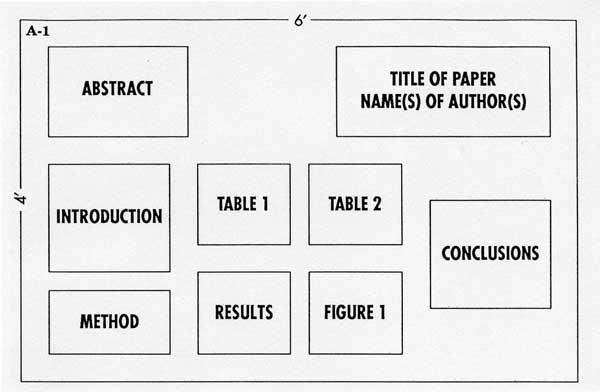 EXAMPLE #2: 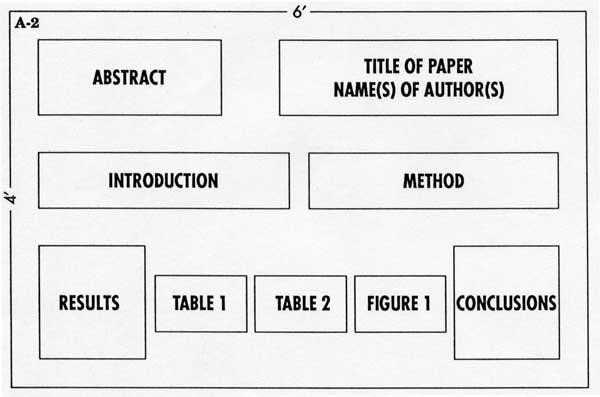 Appendix B: Grading Rubric Total possible points = 30 Component & Criteria Does not meet criteria (0) Fair (1) Good (3) Exceptional (6) Topic & Purpose Content is incomplete. Major required topics are lacking or not all included or poorly discussed. Author describes main idea & purpose of the research or project …& research or project question(s) … & reasons behind this research or project. Scope The focus is unclear. Author describes the focus of this research or project … & where the author concentrates his/her attention … & foundation for this work. Method Section is absent or not relevant to the experiment Author describe what the he/she did (qualitative project, research project, literature review) …& the kinds of evidence provided (how it was created, collected, and analyzed… & how author convinces the reader of the validity of his/her main idea. Results Section is absent, more than half incomplete, or not relevant to the experiment Author describes what he/she learned … & the major results … & the consequences of the problem or issue that the author is discussing. Recommendations Section is absent or not relevant to the experiment Author describes solutions to the reader to resolve the problem or issue in the piece … & recommend action or change based on the research findings or the completed project … & explain why this matters - Point to at least one significant implication. Conclusions Section is absent or not relevant to the experiment Author describes the cause and effect relationship of the problem/issue … & the conclusions that he/she draws from the research or project … & how this work will contribute to the field 